PREDISPOSING (RISK) FACTORSPROTECTIVE (RESILIENCE) FACTORS (identify up to 3 priority areas for development)PUSH/PULL FACTORS (identify 1-2 priority areas for intervention in each box)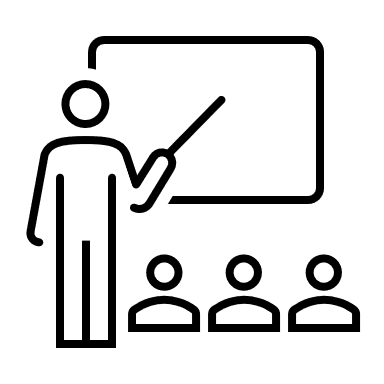 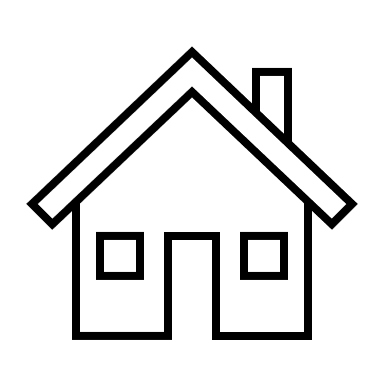 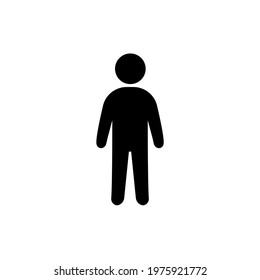 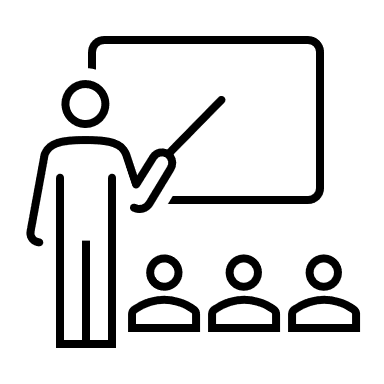 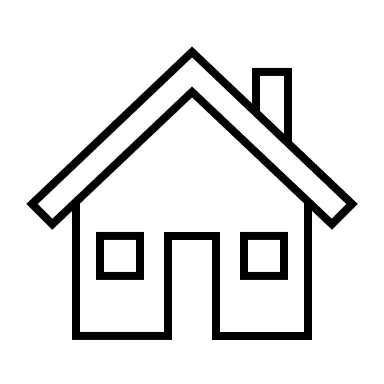 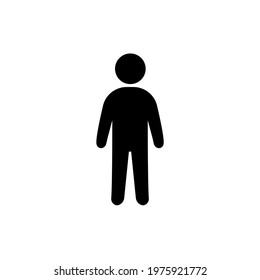 POSSIBLE FUNCTION(S) OF THE EBSNA (please circle or number in order of relevance)IF/THEN STATEMENTS TO TEST THROUGH OUR ACTION PLANNING (e.g. if  X is supported to develop their literacy skills then they will attend literacy lessons more consistently)ACTION PLANNING (please also refer to the resource ‘Targeting intervention for EBSNA’)REVIEW DATE:SchoolFamilyChildCommunity/ SocietalArea of strengthAreas for developmentBonding (friendships, relationships, belonging)Mastery (experiences of success, progress, recognition, autonomy)Meaning (sense of purpose, personal goals, passions/ interests, self-understanding)Skills (emotional, social, communication, academic, independent living)Basics (food, water, shelter, health, sleep, safety, love)AVOIDING SOMETHING IN SCHOOLAvoiding negative emotionAvoiding uncomfortable feelings brought on by attending school.Situation avoidanceEscaping particular situations that might be stressful (e.g. academic demands, social pressures, aspects of the school environment).SEEKING SOMETHING OUTSIDE OF SCHOOLRelationship seekingReducing separation anxiety, gaining relational input from and/or spending more time with significant others.Tangible rewardSpending more time out of school as it is more stimulating/motivating, or because doing things outside of school meets their needs better than being in school.PrioritiesAims/outcomesActionsBy who and when?Gaining pupil and family viewsBoosting resilience factorsReducing push away from schoolReducing pull to homeIncreasing pull to schoolIncreasing push from home